             Пенсионный фонд Российской Федерации 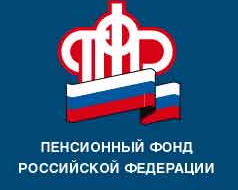                                  информируетГде получить СНИЛС школьникам и студентам? Во время летних каникул у старшеклассников  и студентов, решивших поработать летом, возникает вопрос: где получить СНИЛС -  страховой номер индивидуального лицевого счета, который подтверждает регистрацию в системе обязательного пенсионного страхования. А страховые взносы, которые платит работодатель, официальное трудоустройство и «белая» зарплата формируют пенсионные права молодого человека с самого начала его трудовой деятельности. Если у студента или школьника нет СНИЛС  и он впервые устраивается на работу, оформить этот документ можно через своего работодателя.  Для получения СНИЛС  ребятам старше 14 лет можно самостоятельно обратиться в управление ПФР или офис МФЦ по месту жительства или фактического проживания со своим паспортом и заполнить соответствующую анкету. Если ребенку еще нет 14 лет, то это могут сделать родители, обратившись в управление ПФР или офис МФЦ с собственным паспортом и свидетельством о рождении ребенка.Управление ПФР в Вышневолоцком городском округе Тверской области (межрайонное) напоминает, что в клиентских службах Управления прием  граждан ведется  только по предварительной записи. Это позволяет получать услуги за короткое время без ожидания в очереди. Записаться заранее можно  по телефону горячей линии (+748233) 5 32 89                     ГУ УПФР в  Вышневолоцком                               городском округе Тверской области                                                                             (межрайонное)   